
APPLICATION FORM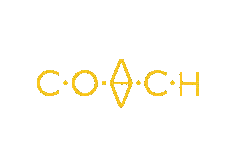 NAMESCHOOLHAVE YOU HAD PREVIOUS EXPERIENCE OF COACHING?IF YES. ADD DESCRIPTIONWHAT ABILITIES DO YOU THINK MAKE YOU SUITABLE?IN WHICH AREAS DO YOU HAVE THE MOST TO GAIN?WHAT HAS DRAWN YOU TO THIS COURSE?WHAT IS YOUR LEVEL OF ENGLISH?A1       A2         B1         B2       C1      C2ADD DIPLOMA, CERTIFICATE ETC